WYPOSAŻENIE ZAKŁADÓW PIEKARSKICH17.03.2021LEKCJE  13-16  TEMAT: Aparatura kontrolno – pomiarowa stosowana w przetwórstwie spożywczym. Charakterystyka metod pomiarów wykonywanych aparaturą kontrolno – pomiarową.1. Charakterystyka i podział aparatury kontrolno – pomiarowej.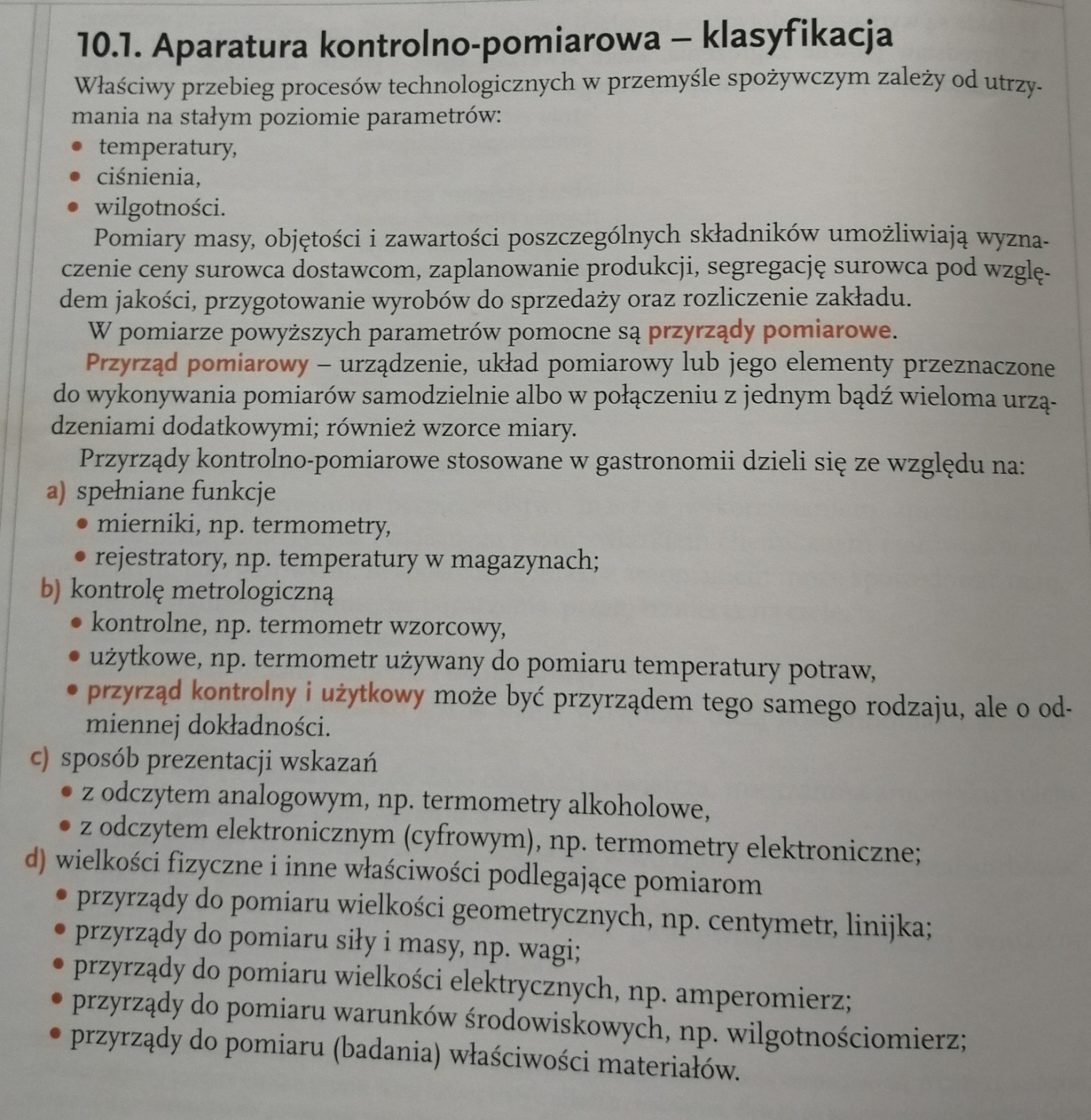 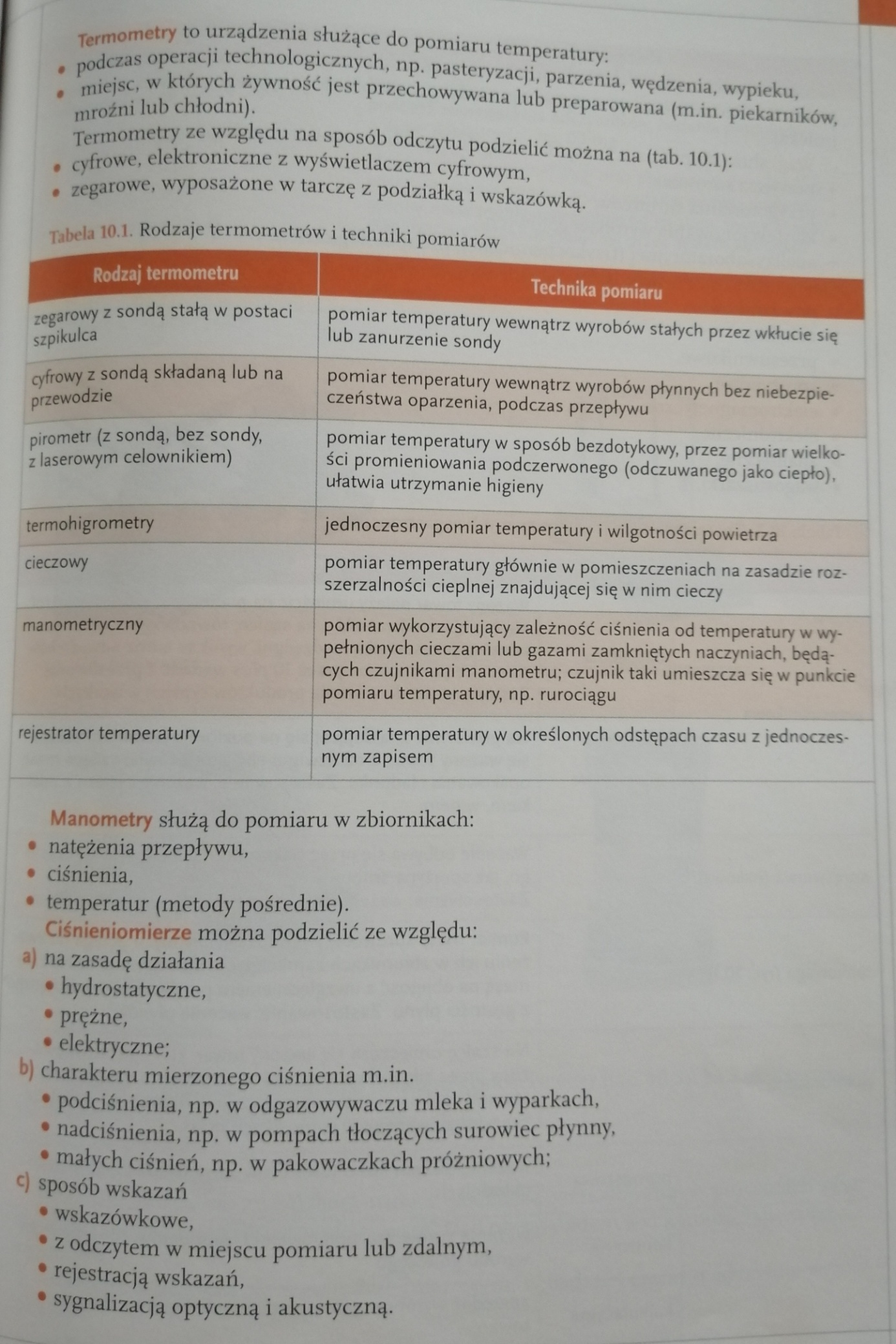 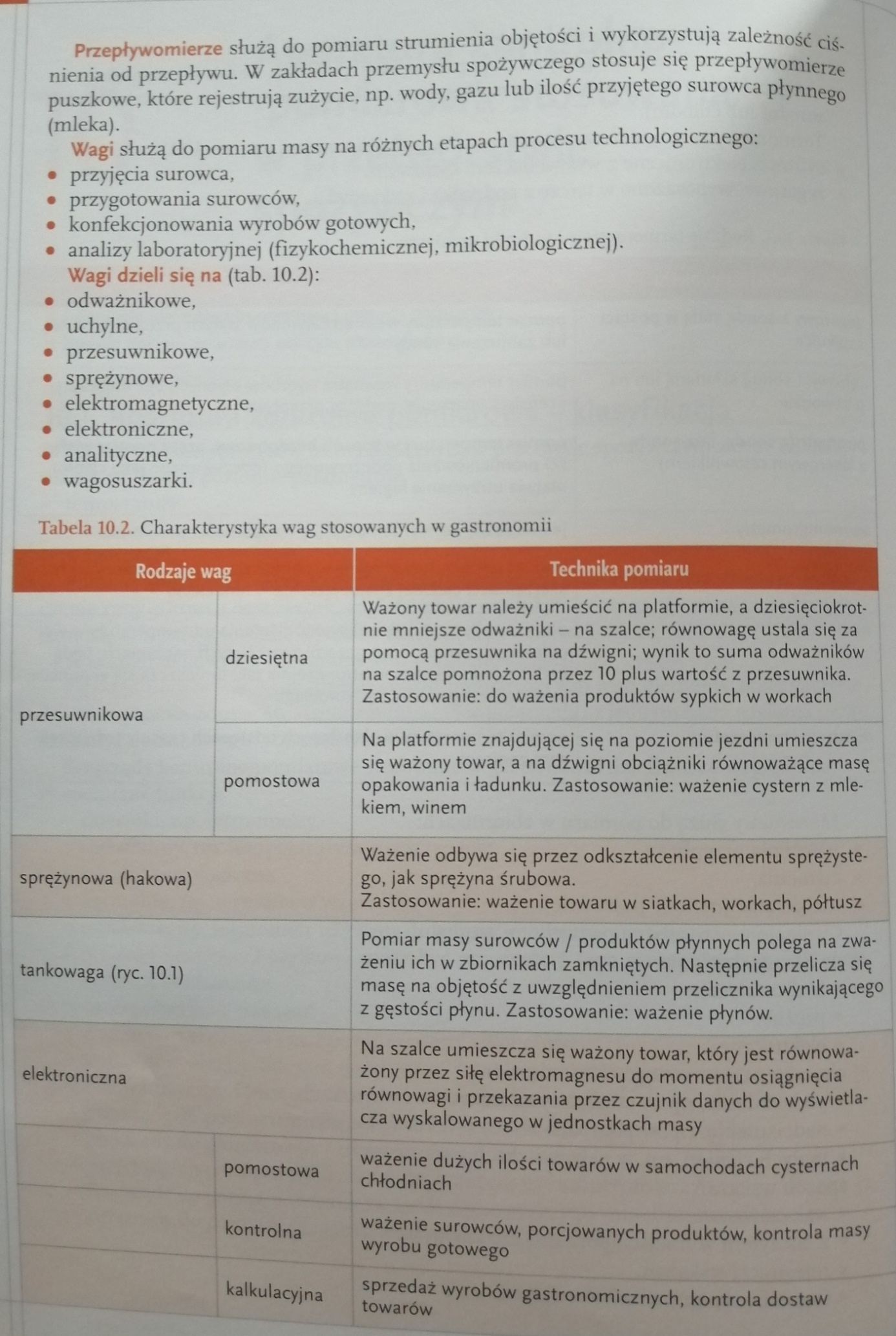 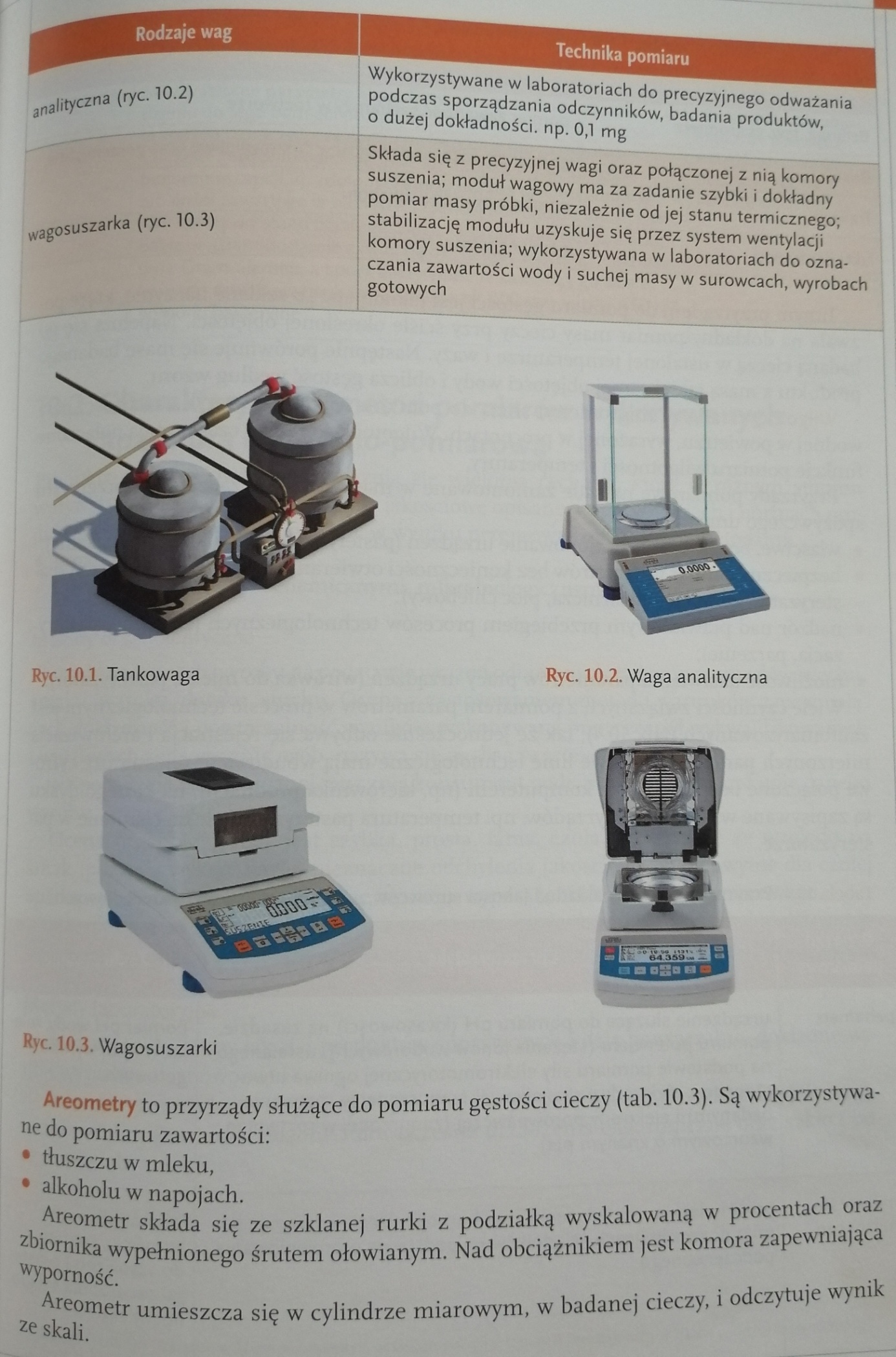 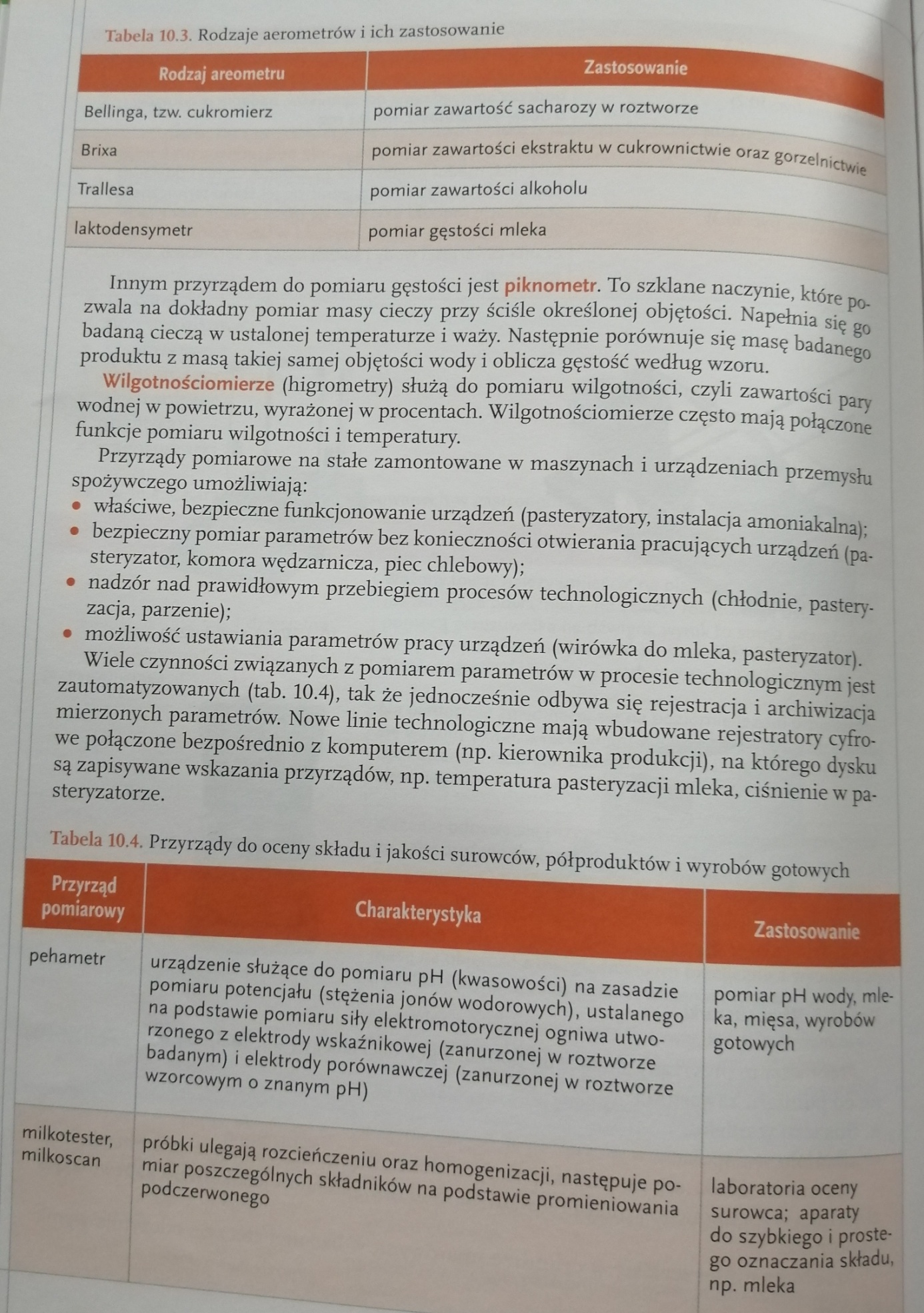 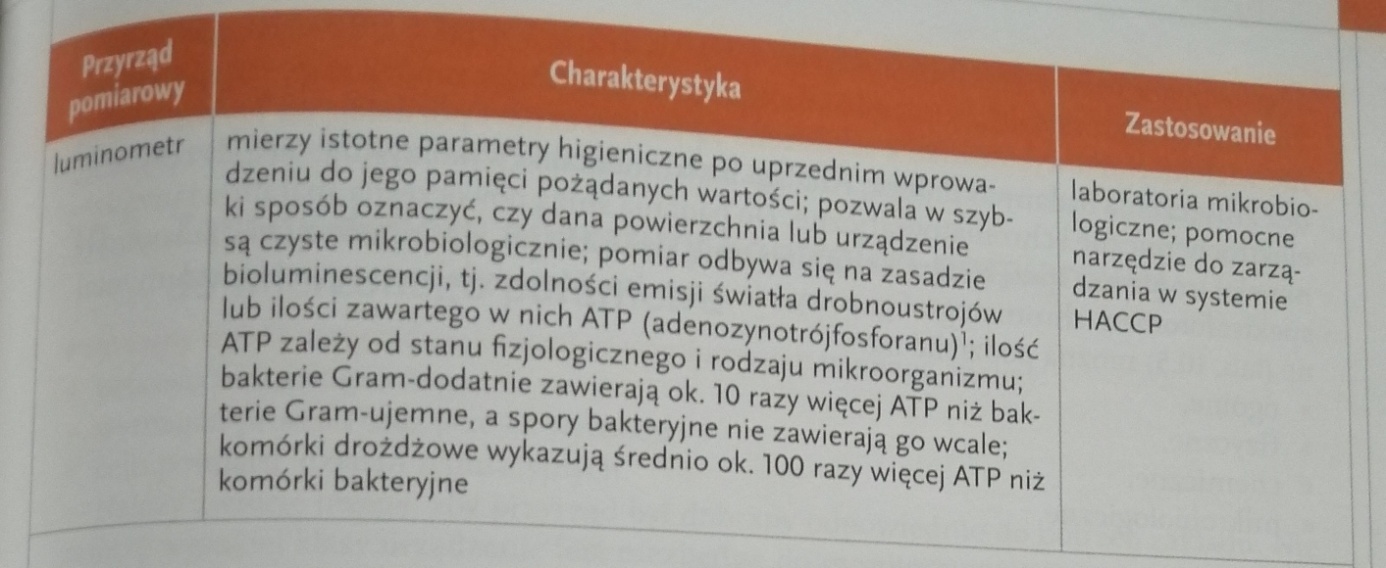 2. Charakterystyka metod pomiarów wykonywanych aparaturą kontrolno – pomiarową.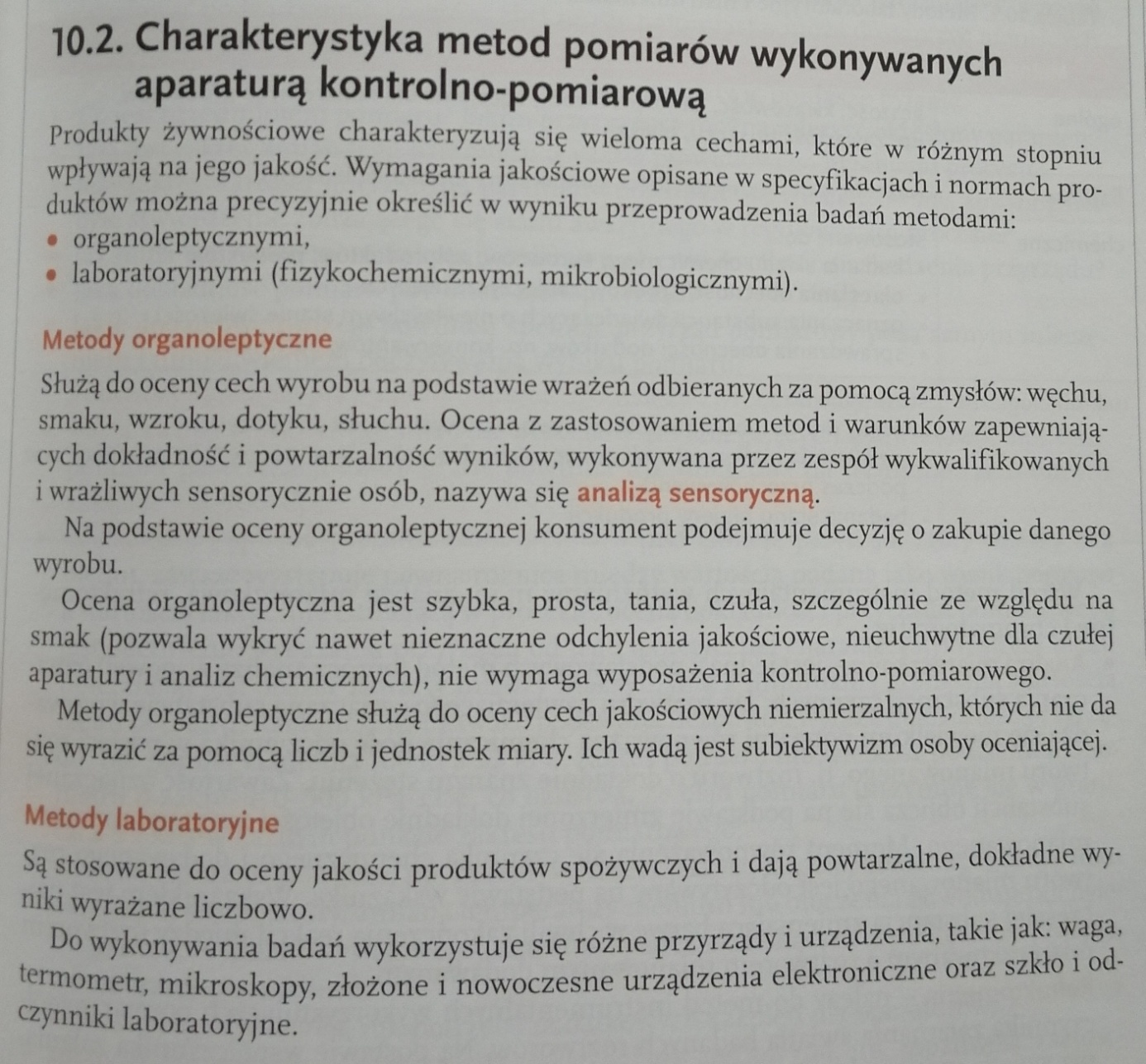 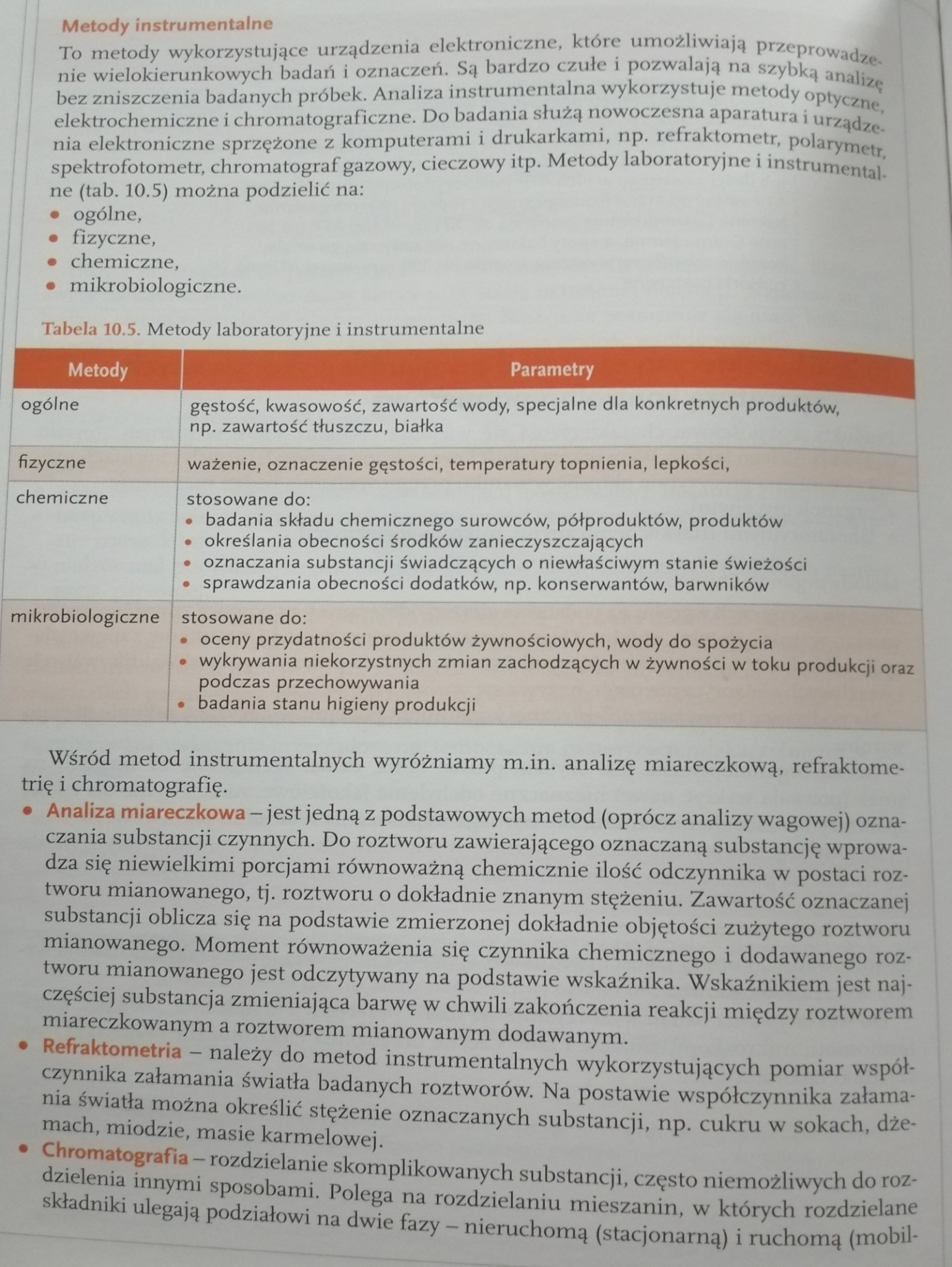 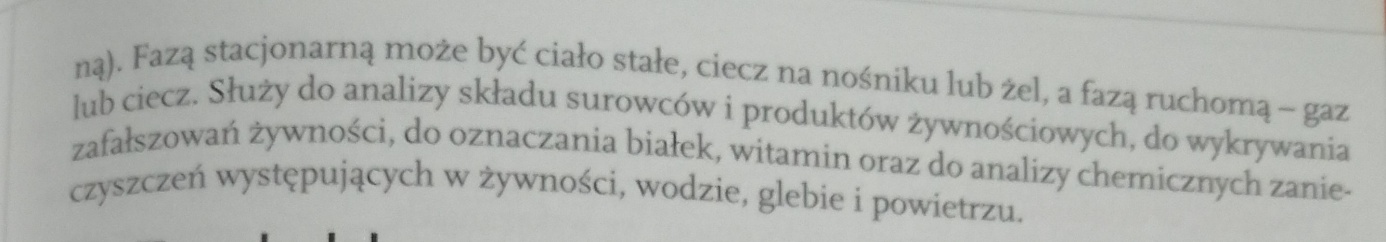 3. Zasady doboru aparatury do mierzonego parametru.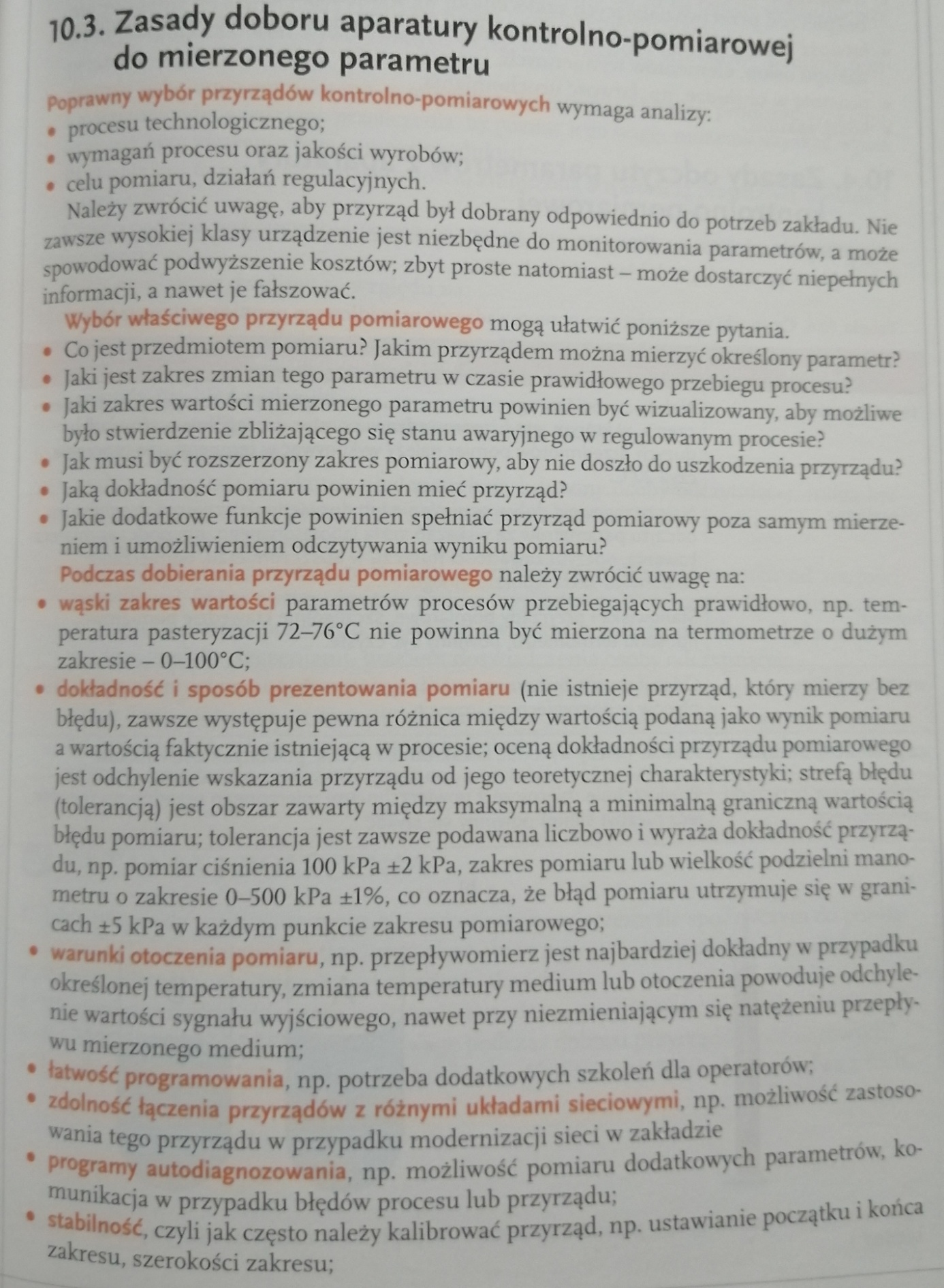 4. Zasady odczytu parametrów z aparatury kontrolno – pomiarowej.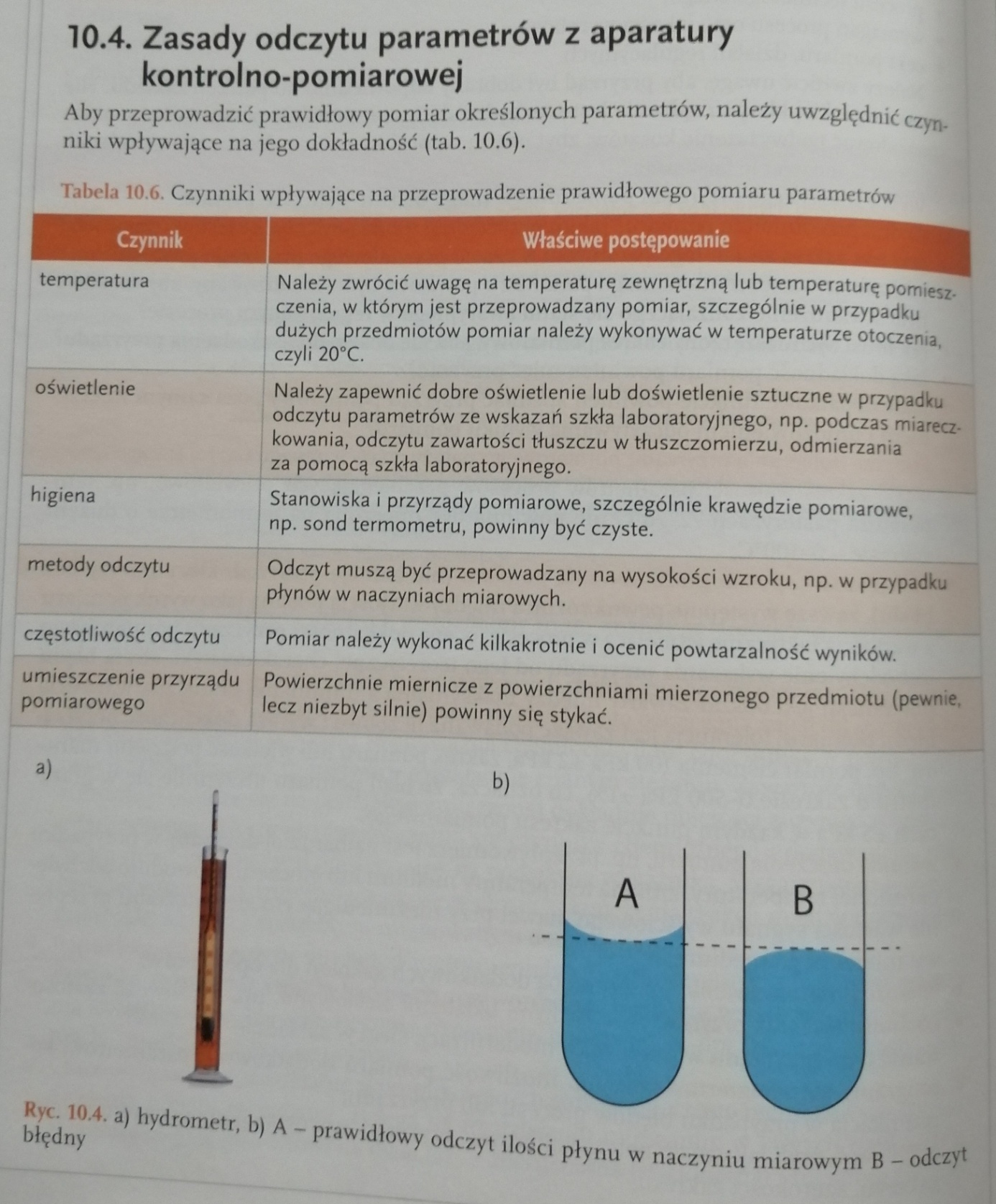 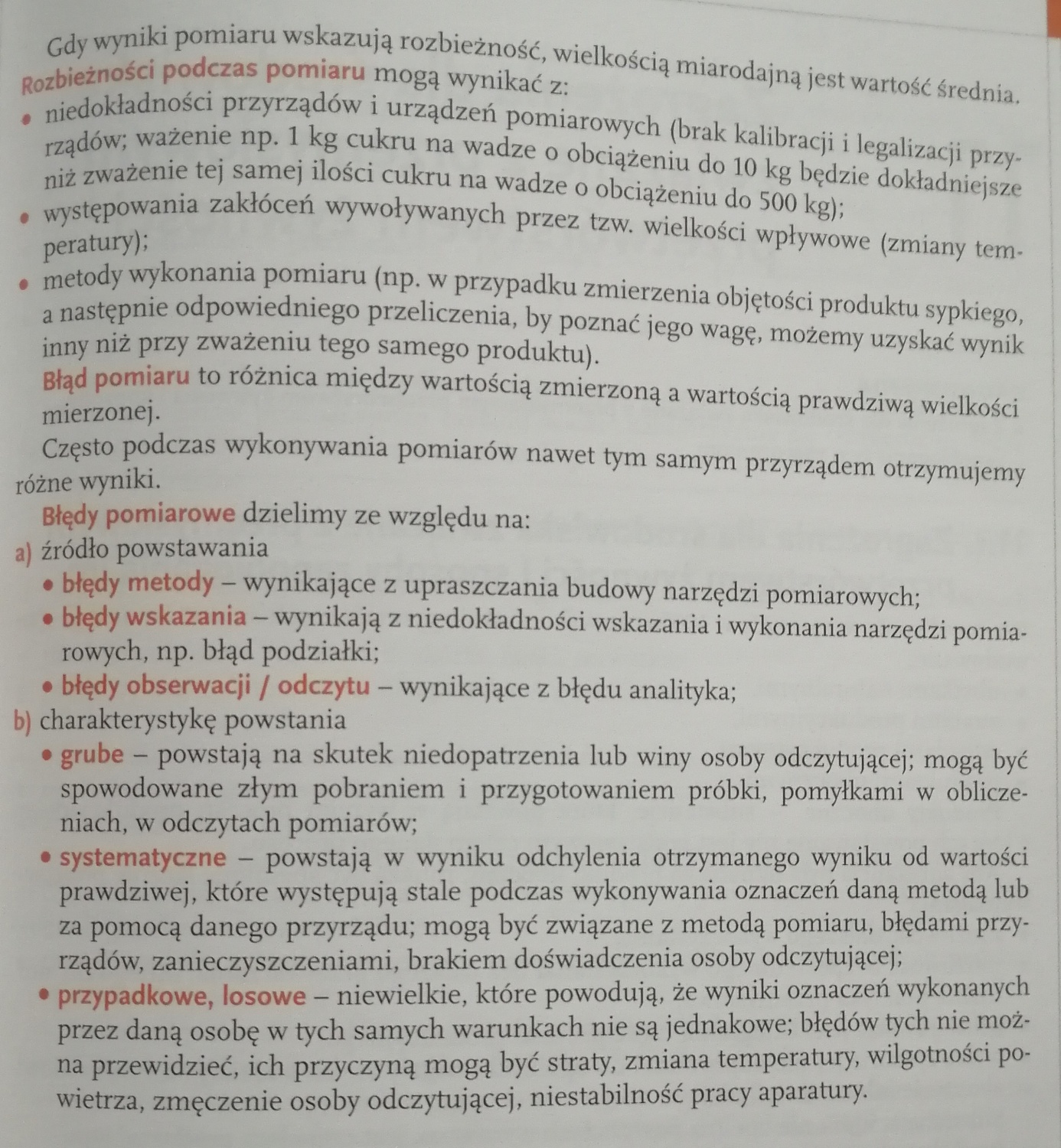 